Box 604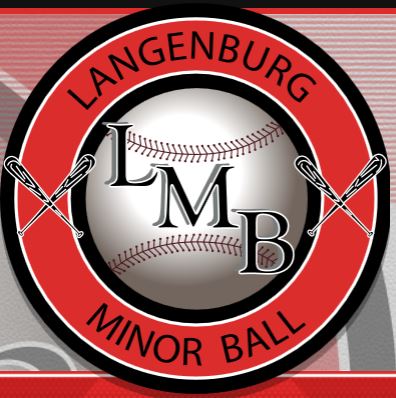 Langenburg, SKS0A 2A0langenburgminorball@gmail.comMarch 2019To whom it may concern:____________________________________________________________ has applied to volunteer with Langenburg Minor Ball Association (LMBA).  LMBA is a non-profit organization that helps provide the opportunity to play minor ball for children in Langenburg and district with an objective to appreciate the game and respect rules among players, coaches and other interested persons.In accordance with accreditation procedures of Baseball Sask and Softball Saskatchewan, all volunteers of the LMBA working with children must have a Level 4 Criminal Record Check, including the vulnerable sector section.  Thank you for your prompt response in this matter.Langenburg Minor Ball Association